WELL DONE FRIENDS OF ELDER PARK!Congratulations and well done to the Friends of Elder Park for a magnificent family fun day.Despite torrential rain at times the Communi-T in the Park event was an incredible success – supported by many families and local people from across Govan.The sheer hard work that goes into staging such an event which featured live music and stalls from various organisations  (and free delicious food) is remarkable and the Friends of Elder Park did an incredible job.Elderpark Housing was pleased to have our staff there who are pictured (left to right ) Elaine Somerville, Magda Okrajek, Jim Fraser and Lynn Reid.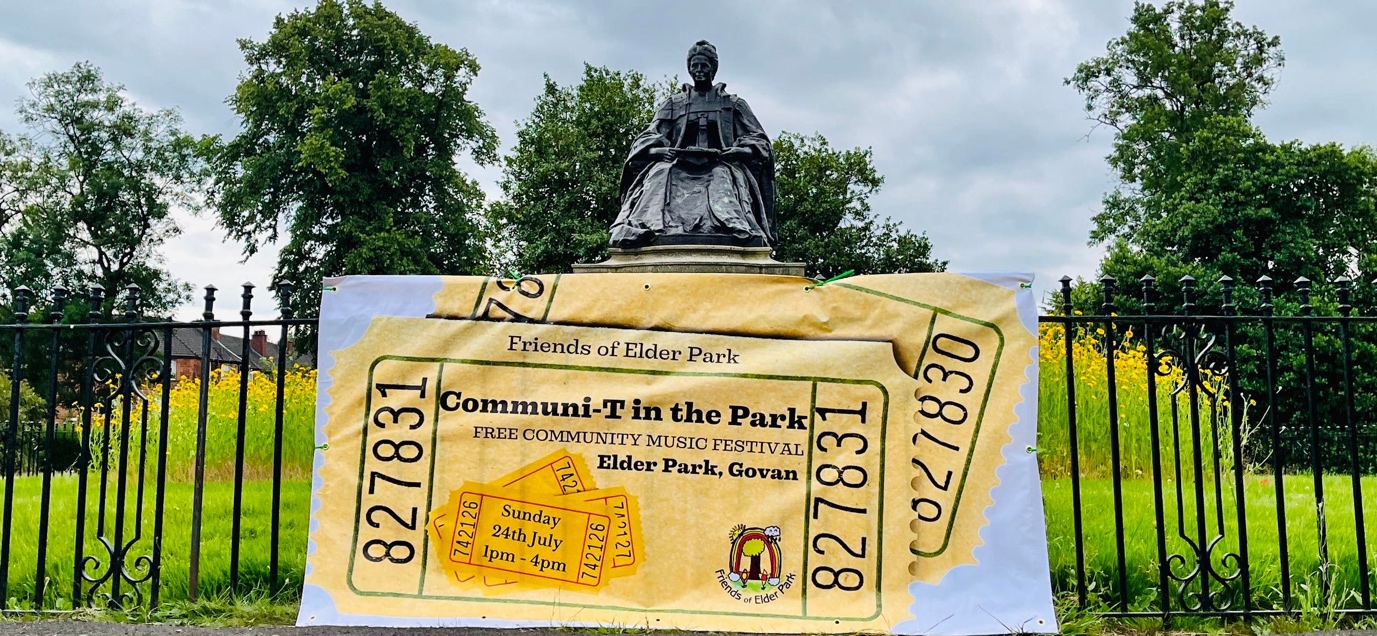 